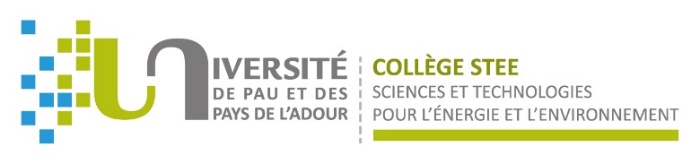 Sciences Anglet - 1 allée du parc montaury - 64600 anglet Attention : Ce dossier ne constitue pas le dossier d’inscription à l’Université.Rappel : Consultez les critères de sélection (https://biologie-cb.univ-pau.fr/candidature/) avant de candidater !CANDIDATNOM : …………………………………..…………………………………   Prénom(s) : …………….…………………………………………………………Date et lieu de naissance :  ……………………..………………………………………………………………………………………………………………Nationalité : ……………………….…..………………………………………………………………………………………………………………………………Adresse :…………………………………………………………………………………….…………………………………………………………………………… …………………………………………………………………………………………………………………………………………………………………………………Tél. : …………………………….………………. Email : …………….………………..……………………………………………………………………………SCOLARITEBaccalauréat Année d’obtention : …………………………………………………………………………………………………………………………………………………Série : ……………………………………………………………………………………………………………………………………………………………………….Détail des années d’étude post-baccalauréat :COMPETENCESListez les compétences acquises dans le cadre de stages ou d’activités bénévoles* Emploi, stage obligatoire, stage facultatif, projet tutoré, engagement associatif, VSC, base de données naturalistes, … RéférencesIndiquez (avec leur accord) les coordonnées de deux personnes pouvant recommander votre candidature :1) En qualité d’enseignant ou de responsable de formation :NOM : …………………………………..…………………………………   Prénom(s) : …………….…………………………………………………………Etablissement : ……………………………………………………………… Fonction : …………….…………………………………………………………Tél. : …………………………….………………. Email : …………….………………..……………………………………………………………………………2) En qualité d’encadrant de stage ou d’une activité en lien avec le domaine professionnel de la LP :NOM : …………………………………..…………………………………   Prénom(s) : …………….…………………………………………………………Structure : …………………………………..…………………………………   Fonction : …………….…………………………………………………………Tél. : …………………………….………………. Email : …………….………………..……………………………………………………………………………Je déclare sur l'honneur que les renseignements portés sur cette fiche sont exacts et que dans aucune Université française je ne fais l'objet de sanction disciplinaire ou de mesure d'exclusion (l'inscription définitive du candidat ne pourra être prononcée que si les renseignements portés ci-dessus sont exacts et les titres requis obtenus à la date de rentrée de la Licence Professionnelle BAEE).Date :                                                Signature obligatoire :      Pièces à joindre au dossier et à déposer dans Apoflux au format pdf Dossier de candidature dûment complété Curriculum vitae du candidat : cursus, stages et autres expériences, compétences. Lettre de motivation précisant votre projet d’insertion professionnelle et en quoi notre formation en particulier vous permettra de l’accomplir, ainsi que l’entreprise et l’institution au sein de laquelle vous souhaiteriez acccomplir l’alternance ou le stage de longue durée. Relevés de notes, du baccalauréat et de tous les diplômes post baccalauréat (pour l’année en cours, joindre les résultats partiels dans le cas où les résultats définitifs ne sont pas disponibles) Photocopie des diplômes obtenus Photocopie d’une pièce d’identité en cours de validité (passeport, CNI)Uniquement pour les candidats qui postulent pour une admission dans le cadre de la formation par alternance (contrat d’apprentissage ou de professionnalisation) : Attestation informelle signée par la structure prête à vous accueillir en alternance. En l’absence d’attestation, déposez un tableau décrivant l’avancement de vos recherches (structures démarchées, entretiens obtenus, réponses obtenues ou en attente)A déposerdans apoflux en .pdfau plus tard le31/05/2024Dossier de demande d'admission 2024-2025
 en Licence  Professionnelle MPGEParcours Biologie Appliquée aux Ecosystèmes Exploités
AnnéeEtudes suivies / Diplôme obtenuEtablissement Moyenne candidatMoyenne promotionClassement et effectif total2023-24Année(s)DuréeOrganisme d’accueilType d’expérience*Thématique et compétences développées